Приложение                                                                                                 к постановлению администрацииНаходкинского городского округаСХЕМА № 240размещения нестационарного торгового объекта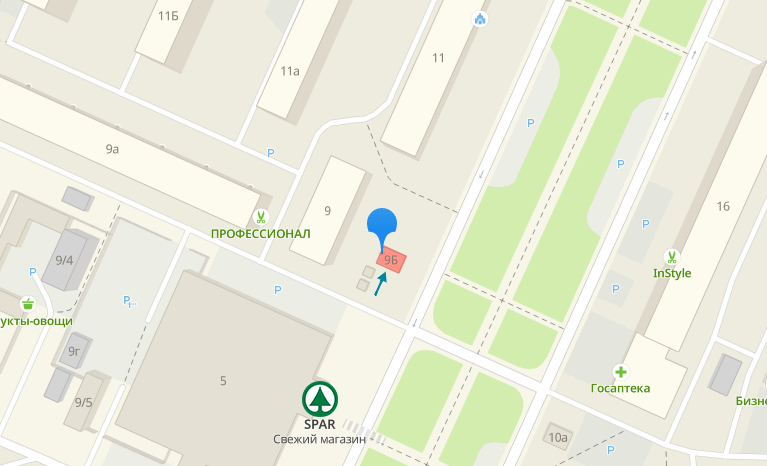 Вид нестационарного торгового объектаСпециализацияМестоположение объектаПлощадь объекта/площадь земельного участка, кв.мКоординаты земельного участка, МСКПавильон (в остановочном комплексе)Непродовольственные товарыМестоположение: Остановка «Городская больница» нечетная25.0X1 3238388.3	Y1 2233531.03X2 328393.83	Y2 2232533.73X3 328390.16	Y3 2232541.06X4 328384.63	Y4 2232538.36X5 328388.30	Y5 2232531.03